Governor Mifflin Soccer Club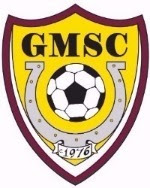 Postponing and Rescheduling GamesAll changes are coordinated through the clubs Land Representativelandrep@gmscmustangs.comRescheduling of games is very difficult. The RBJSL has final decision on all cancellations. All games will be played as scheduled with the only exceptions being for weather, field conditions, or for Cup games. Games postponed for reasons other than those listed above are subject to fine.Coaches are NOT to reach out to RBJSL personally for any reason.All games must be postponed through the home team’s games commissioner/land representative and the RBJSL games commissioner/referee assignor.It is the home team’s game commissioner’s responsibility to call off a game.When changing any game, please include the following information:Date – of the gameGame# -Time – of the gameClub – GMSCHome Team –Away Team –Field Name –Reason for cancellation/reschedule –Date/Time for reschedule agreed by both teams -Saturday games will be called off before 8:00AM for weather or field issues.Sunday games will be called off before 10:00AM for weather or field issues.8.   There are no exceptions to Nos. 5 & 6 above.9.   Any game not postponed prior to those times set for Saturday and Sunday games will be left to the discretion of the referee assigned to that game. If the referee decides that the field is not playable, the referee is to be paid ½ fee.10.  All rescheduled games must be made up or rescheduled through your games commissioner/land representative within two weeks of the original change.Home team works with the visiting team to agree on a mutual date and timeHome team coach works with the Home Club Land Rep to set a date and timeHome Club Land Rep contacts the RBJSL Games Commissioner to confirm the date and time 11.   No changes are final until RBJSL has approved the change and given permission to the Land           Representative who will in turn, notify the coach of the approval.